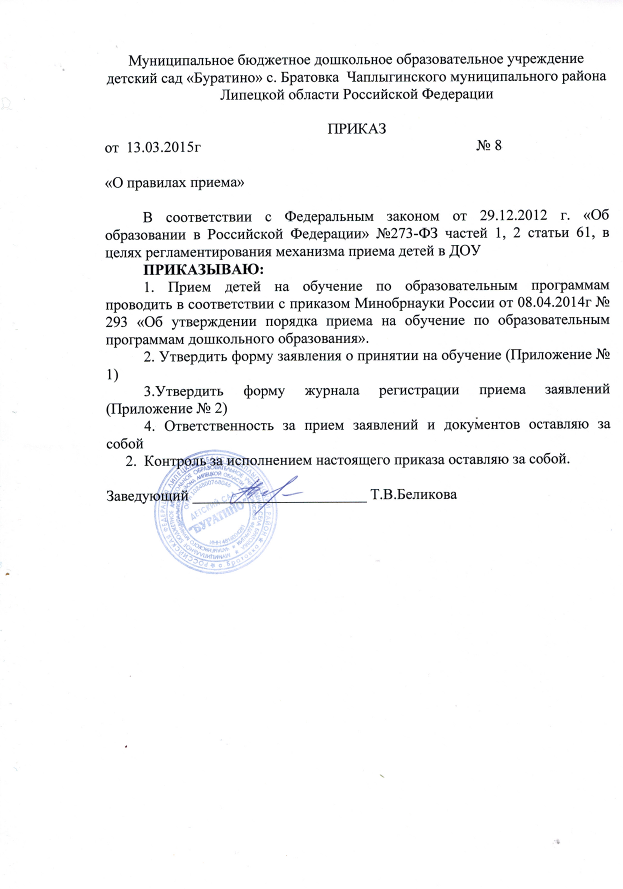                                                                                                           Приложение № 1Заведующей МБДОУ д/с «Буратино» с. БратовкаБеликовой Татьяне Владимировне __________________________________________________________________Ф.И.О. родителя (законного представителя)заявление     Прошу принять на обучение по образовательным программам дошкольного образования в МБДОУ д/с «Буратино» с. Братовка Чаплыгинского района  моего ребёнка__________________________________________________________________(Ф.И.О. ребенка полностью)__________________________________________________________________( число, месяц, год рождения)__________________________________________________________________(место рождения)__________________________________________________________________(адрес места жительства ребенка)____________________________________________________________________________________________________________________________________________(ФИО родителей (законных представителей) ребенка)______________________________________________________________________________________________________________________________________________________________________________________________________________________________________(адрес места жительства родителей (законных представителей) ребенка, контактные телефоны_________________________________________________________________родителей (законных представителей) ребенка__________________________________________________________________в группу общеразвивающей направленности, _______________________________________________________________(полного дня, кратковременного пребывания)С документами, регламентирующими деятельность ДОУ:- уставом ДОУ;- лицензией на образовательную деятельность;- образовательной программой дошкольного образования ДОУ;- другими документами, регламентирующими ДОУ и осуществлениеобразовательной деятельности, права и обязанности участников образовательных отношений, ознакомлен (а).____________                           ___________________________________        Дата                                                   подпись родителей (законных представителей)____________                           ___________________________________        Дата                                                     подпись родителей (законных представителей)